ПРАВИЛА БЕЗОПАСНОСТИ ЛЮДЕЙ НА ВОДЕ В ОСЕННЕ-ЗИМНИЙ ПЕРИОДС наступлением первых осенних заморозков вода в водоемах покрывается льдом. Начинается период ледостава. С образованием первого льда люди выходят на водоем по различным причинам.Можно значительно сократить маршрут при переходе по льду с одного берега на другой, лихо прокатиться по гладкой и блестящей поверхности на коньках, поиграть в хоккей и т.п.  Но нельзя забывать о серьезной опасности, которую таят в себе только что замерзшие водоемы. Первый лед очень коварен. Не торопитесь выходить на первый лед, он только кажется прочным, а на самом деле он тонкий, слабый и не выдержит тяжести не только взрослого человека, но и ребенка. Дорогие родители, в ваших силах предостеречь детей от опасностей, связанных с попаданием на лед. Для этого следует знать несколько правил поведения на льду и закрепить их в сознании ребенка. Первое и самое главное правило - не пускайте детей одних на лед! Но в жизни всякое может произойти. Поэтому в целях сохранности вашего чада побеседуйте с ним о правилах поведения на льду. Необходимо помнить, что выходить на осенний лед можно только в крайнем случае с максимальной осторожностью. Нельзя выходить на лед, когда на улице темно или плохая видимость по причине тумана или снега.Запретите ребенку проверять, насколько прочен лед, ударяя по нему ногами, лучше  ударить по льду палкой. Если после удара появилась вода, нужно возвращаться и обходить это место.Расскажите ребенку о том, что особенно опасным является лед, который покрыт толстым слоем снега. В таких местах вода замерзает намного медленнее.Также опасны те места на льду, где видны трещины и лунки. При наступлении на эти места ногой лед может сразу же треснуть.Если по каким-то причинам под ногами затрещал лед, и стала образовываться трещина, ни в коем случае нельзя впадать в панику и бежать сломя голову от опасности. Необходимо лечь на лед и аккуратно перекатиться в безопасное место.Очень опасно скатываться на лед с обрывистого берега, особенно в незнакомом месте. Даже заметив впереди себя прорубь, пролом во льду или иную опасность, бывает трудно затормозить или отвернуть в сторону, особенно, если катаются маленькие дети.Для катания на санках, лыжах, коньках необходимо выбирать места с прочным ледяным покровом, предварительно обследованным взрослыми людьми.Взрослые и дети, соблюдайте правила поведения на водных объектах, выполнение элементарных мер осторожности - залог вашей безопасности!Убедительная просьба родителям: не отпускайте детей на лед без присмотра, ОБЪЯСНЯЙТЕ, ЧТО ЭТО ОПАСНО!!!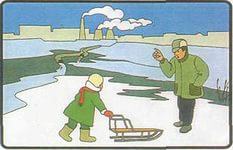 